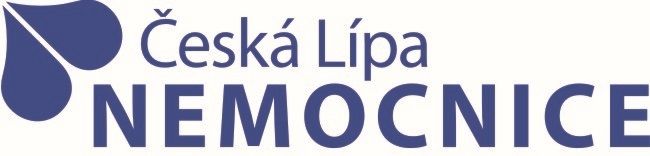 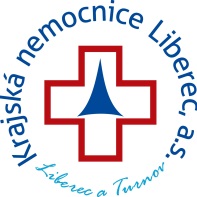 Krajská nemocnice Liberec – Centrum PATOS, oddělení patologieaNemocnice Česká Lípa - oddělení patologie ve spolupráci s OS ČLK v LiberciVás srdečně zvou na 0. regionální sklíčkový seminářpořádaný dne 20. 2. 2020 v přednáškových prostorách C-PATOS (pavilon P), Husova 357/10, LiberecTato akce je pořádána dle Stavovského předpisu ČLK č. 16.Garantem akce je primář oddělení patologie KNL doc. MUDr. Tomáš Jirásek, Ph.D.Kontakt pro případné dotazy: vedoucí zdravotní laborantka pí. Olga Pavlíková (či staniční laborantka pí. Jana Štemberová),tel.: 485 312 342, email: olga.pavlikova@nemlib.cz; jana.stemberova@nemlib.czSeminář je ohodnocen kredity dle platného Stavovského předpisu ČLK.Na akci se není nutno předem přihlašovat a není vyžadován účastnický poplatek. Pokud máte zájem o zaslání sady sklíčkových preparátů (vždy jedna sada na pracoviště), obracejte se laskavě do konce ledna na výše zmíněné kontakty, sklíčkové sady budeme rozesílat začátkem února.Případné dotazy či svá hodnocení můžete zasílat e-mailem na adresu:  tomas.jirasek@nemlib.czZahájení: 				         	9:00(délka prezentací je max. 20 min.)Předpokládaný závěr odborné části:	12:30 hod.Program:08:30 - 9:00		prezence9:00			zahájení semináře (prim. Jirásek, prim. Urbanec)9:10 - 10:30		blok I. odborného programu – prezentace případů10:30 - 11:00		přestávka11:00 - 12:20		blok II. odborného programu – prezentace případů 12:20 - 12:30   	ukončení odborné části semináře a diskuze k aktuálním problémům v oboru                    		Těšíme se na společné setkání s Vámi.prim. doc. MUDr. Tomáš Jirásek, Ph.D.                                 prim. MUDr. Marek Urbanec